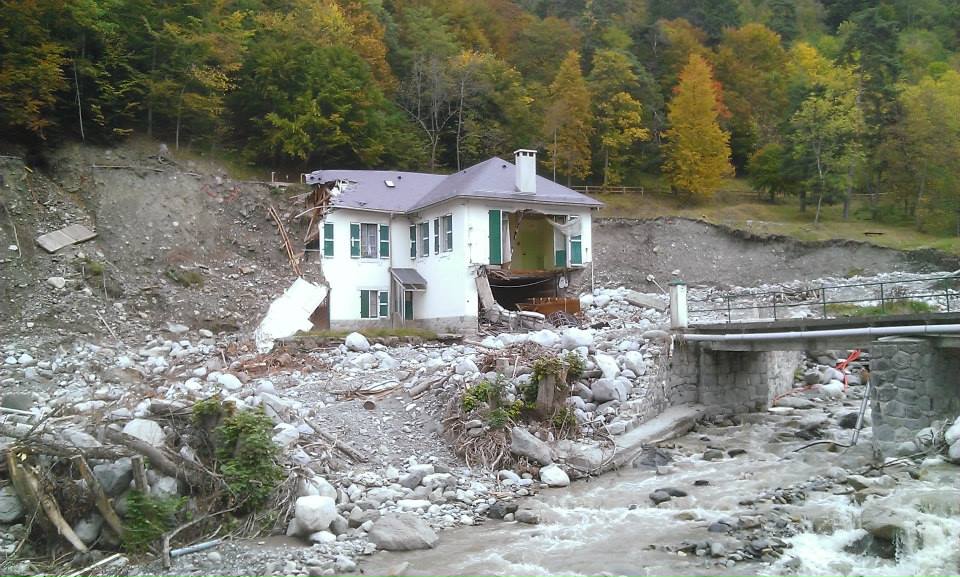  - Bareges, France 2013. M PodburyIB DP Geography – Factors affecting flood riskTask 1 – Using the resources on the impacts of urbanization on flooding, complete the table below. Task 1 – Using the resources on the impacts of urbanization on flooding, complete the table below. Task 1 – Using the resources on the impacts of urbanization on flooding, complete the table below. Outline the issue here & include example of place.Effects on distribution of flood eventEffects on frequency of flood eventEffects on magnitude of flood eventTask 2 – Using the resources on the impacts of deforestation on flooding, complete the table below. Task 2 – Using the resources on the impacts of deforestation on flooding, complete the table below. Task 2 – Using the resources on the impacts of deforestation on flooding, complete the table below. Outline the issue here & include example of place. Effects on distribution of flood eventEffects on frequency of flood eventEffects on magnitude of flood eventTask 3 – Using the resources on the impacts of channel modification on flooding, complete the table below. Task 3 – Using the resources on the impacts of channel modification on flooding, complete the table below. Task 3 – Using the resources on the impacts of channel modification on flooding, complete the table below. Outline the issue here & include example of place.Effects on distribution of flood eventEffects on frequency of flood eventEffects on magnitude of flood event